Вартість лабораторного дослідження біохімічних показниківОбстеження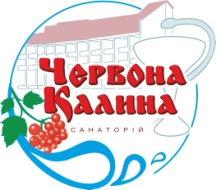 Ціна, грн.Ціна, грн.Обстеженнявнутрішняприватний секторГематологічні обстеженняГематологічні обстеженняГематологічні обстеженняАналіз крові загальний ( еритроцити, гемоглобін, лейкоцити , ШОЕ)6070Тромбоцити крові2030Формула крові3040Згортання крові, час кровотечі510Глюкоза крові ( капілярна кров)5060РВ (мікрореакція)4045Загальноклінічні обстеженняЗагальноклінічні обстеженняЗагальноклінічні обстеженняЗагальний аналіз сечі3540Аналіз сечі по  Нечипоренко2025Аналіз сечі по Земницькому1520Аналіз сечі по Аддіс - Каковському2025Аналіз сечі на ацетон1520Аналіз сечі на жовчні пігменти1015Аналіз шлункового соку1520Аналіз дуоденального вмісту2530Паразитологічні обстеженняПаразитологічні обстеженняПаразитологічні обстеженняАналіз калу на яйця глистів2025Аналіз калу на найпростіші, лямблії1520Аналіз калу на приховану кров2025Копрограма2530Цитологічні обстеженняЦитологічні обстеженняЦитологічні обстеженняМазок гінекологічний2530Імунологічні обстеженняІмунологічні обстеженняІмунологічні обстеженняАналіз крові на С- реактивний білок5060Аналіз крові на ревматологічний фактор5060Аналіз крові на антистрептолізин «О»5060Біохімічні обстеженняБіохімічні обстеженняБіохімічні обстеженняБілірубін загальний4555Сечовина5060Креатинін4050Загальний холестерин5060Тимолова проба3545АЛТ4045АСТ4045Коагулограма (протромбін,фібриноген,гематокрит)	5565Загальний білок3035Б – ліпопротеїди2025Діастаза сечі2025